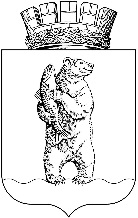 Администрациягородского округа АнадырьПОСТАНОВЛЕНИЕОт 18.11.2021                                                                                                    № 823В соответствии с Постановлением Правительства Российской Федерации от      9 июля 2016 года № 649 «О мерах по приспособлению жилых помещений и общего имущества в многоквартирном доме с учетом потребностей инвалидов», в целях приведения нормативно-правового акта в соответствие действующему законодательству,ПОСТАНОВЛЯЮ:1.  Отменить Постановление Администрации городского округа Анадырь от 5 апреля 2021 года № 195 «О порядке создания и работы муниципальной комиссии по обследованию жилых помещений инвалидов и общего имущества в многоквартирных домах, в которых проживают инвалиды, в целях их приспособления с учетом потребностей инвалидов и обеспечения условий их доступности для инвалидов на территории городского округа Анадырь».2.	Опубликовать настоящее постановление на официальном информационно-правовом ресурсе городского округа Анадырь www.novomariinsk.ru.3.	Настоящее постановление вступает в силу с момента подписания.Глава Администрации                                                                      Л.А. НиколаевРазослано: дело – 1, прокуратура – 1, отдел строительства – 2 Об отмене Постановления Администрации городского округа Анадырь от 5 апреля 2021 № 195Подготовил:                                 М.С. КравцоваСогласовано:                                  О.В. Коновалова                                  А.А. Шеметова                                  Н.С. Сапач